Quad City Estate Planning Council 2024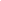 APPLICATION FOR MEMBERSHIPDate: 	Application for Membership in the Quad City Estate Planning Council is hereby made by:Name: 	Title: 	Firm/Organization: 	Tel. #: 	Business Address: 	Cell #: 	City, State, Zip: 		Fax #: 	 E-mail: 	Website: 		 Discipline: 	Attorney ______ Accountant ______ Insurance & Financial Planning ______ Philanthropic Advisor ______ Trust Professional ______An individual holding one or more of the following credentials: ___________JD, CPA, CLU, CFP, CFA, ChFC, CPWA, CAP, CSPG, CTFA, MSFS, or MSTIndividual nominated by the Board for membership* : ______ *(Board members must be the sponsors on your application)Years in Discipline: 	%Time Estate Planning currently: 	Reasons for wanting to be a member of the Council: (Include items of relevant interest, such as professional background, professional organizations, lectures, publications, etc.)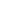 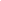 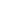 Name two Current Quad City Estate Planning Council Members as Sponsors:Sponsor #1 	Signature 	Sponsor #2 	Signature 	Applicant Signature 	Return completed application to:	Quad City Estate Planning CouncilPO Box 4732Davenport, IA 52808-or scan & email to: QCEstatePlanningCouncil@gmail.comQuestions? Contact us via email: QCEstatePlanningCouncil@gmail.com For general information visit: http://www.qcestateplan.org/**Membership fees for 2024 are $225 for check or cash; additional fees for online convenience. Those practicing less than 5 years will receive a 50% discount. Membership fees will be prorated if you join mid-year.**FOR OFFICE USEActions on Application:Received (by cd): 	 Distributed to Board (at monthly Board Meeting): 	 Distributed to current Membership: 	 Approved (10 days post dist to mbrshp): 	 New Member Notified on Action: 		 Invoiced for Current Dues 	 